3. DREDGING INFORMATIONPlease send all completed applications to:Director GeneralMaritime Administration DepartmentLot 1 Battery RoadKingstonGeorgetown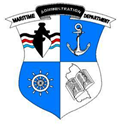 MARITIME ADMINISTRATION DEPARTMENTAPPLICATION FOR DREDGING (PRIVATE WORKS)APPLICANT or CONSULTANTNote name of additional applicants or consultants below APPLICANT or CONSULTANTNote name of additional applicants or consultants below CompanyContact Person:AddressTitleEmailPhoneOfficer in Charger/ Project Manager Name:FaxTENANT (if different from above)TENANT (if different from above)Tenant NameTitleCompanyPhoneAddressEmailCityCell:Officer in Charger/ Project Manager Name:DREDGING SITE□ Individual                    □ Legal Entity                    □ Government                       □ Non-profit□ Other ( Please provide description):____________________________________________________________Note: You will need to provide a copy of legal interest with this application (e.g., title, lease, deed and easement).DREDGINGComplete this section only if dredging is proposed. If dredging is new (“capital dredging”), the Project Permit fee applies. Type of dredging   □ NEW (Capital)                             □ RENEWAL (Maintenance)                             □ OTHER Please ExplainDREDGING- SPOIL ANALYSIS INFORMATIONDREDGING- SPOIL ANALYSIS INFORMATIONDREDGING- SPOIL ANALYSIS INFORMATIONDREDGING- SPOIL ANALYSIS INFORMATIONDREDGING- SPOIL ANALYSIS INFORMATIONDREDGING- SPOIL ANALYSIS INFORMATIONDREDGING- SPOIL ANALYSIS INFORMATIONMaterial TypeMaterial TypeMaterial Type□ Confirm for Disposal at Sea□ Confirm for Up River Disposal□ Confirm for Disposal at Sea□ Confirm for Up River Disposal□ Confirm for Disposal at Sea□ Confirm for Up River Disposal□ Pass□ FailDREDGING METHODOLOGYDREDGING METHODOLOGYDREDGING METHODOLOGYDREDGING METHODOLOGYDREDGING METHODOLOGYDREDGING METHODOLOGYDREDGING METHODOLOGYDREDGE METHOD□ Clamshell                                                  □ Cutter- Suction□ Hopper                                                     □ Other□ Clamshell                                                  □ Cutter- Suction□ Hopper                                                     □ Other□ Clamshell                                                  □ Cutter- Suction□ Hopper                                                     □ Other□ Clamshell                                                  □ Cutter- Suction□ Hopper                                                     □ Other□ Clamshell                                                  □ Cutter- Suction□ Hopper                                                     □ Other□ Clamshell                                                  □ Cutter- Suction□ Hopper                                                     □ Other□ Disposal at Sea                                          Max. Permit Volume                                                                      Expiry Date□ Disposal at Sea                                          Max. Permit Volume                                                                      Expiry Date□ Disposal at Sea                                          Max. Permit Volume                                                                      Expiry Date□ Disposal at Sea                                          Max. Permit Volume                                                                      Expiry Date□ Disposal at Sea                                          Max. Permit Volume                                                                      Expiry Date□ Disposal at Sea                                          Max. Permit Volume                                                                      Expiry Date□ In- River Disposal                                    Disposal Site                                                                      Unloading Method□ In- River Disposal                                    Disposal Site                                                                      Unloading Method□ In- River Disposal                                    Disposal Site                                                                      Unloading Method□ In- River Disposal                                    Disposal Site                                                                      Unloading Method□ In- River Disposal                                    Disposal Site                                                                      Unloading Method□ In- River Disposal                                    Disposal Site                                                                      Unloading Method□ Beach Replenishment                              Site Description□ Beach Replenishment                              Site Description□ Beach Replenishment                              Site Description□ Beach Replenishment                              Site Description□ Beach Replenishment                              Site Description□ Beach Replenishment                              Site DescriptionProposedCommencement DateProposedCommencement DateProposed Completion DateProposed Completion DateProposed Completion DateProposed Hours of WorkProposed Hours of WorkDREDGING CONTRACTORDREDGING CONTRACTORDREDGING CONTRACTORDREDGING CONTRACTORDREDGING CONTRACTORDREDGING CONTRACTORDREDGING CONTRACTORContractor Name:Contractor Name:Contractor Name:Contractor Name:Email Address:Email Address:Email Address:Address:Address:Address:Address:Telephone:Telephone:Telephone:Contact Name ( if different)Contact Name ( if different)Contact Name ( if different)Contact Name ( if different)Cell:Cell:Cell:PREVIOUS DREDGING OPERATION ( If applicable)PREVIOUS DREDGING OPERATION ( If applicable)PREVIOUS DREDGING OPERATION ( If applicable)PREVIOUS DREDGING OPERATION ( If applicable)PREVIOUS DREDGING OPERATION ( If applicable)PREVIOUS DREDGING OPERATION ( If applicable)PREVIOUS DREDGING OPERATION ( If applicable)Date Dredged:Date Dredged:Date Dredged:Date Dredged:Volume Removed:Volume Removed:Volume Removed:Dredge Method:Dredge Method:Dredge Method:Dredge Method:Disposal Method:Disposal Method:Disposal Method:Contractor:Contractor:Contractor:Contractor:Contractor:Contractor:Contractor:Previous Dredge Approval/ Permit No:Previous Dredge Approval/ Permit No:Previous Dredge Approval/ Permit No:Previous Dredge Approval/ Permit No:Previous Dredge Approval/ Permit No:Previous Dredge Approval/ Permit No:Previous Dredge Approval/ Permit No:DREDGING VOLUMEDREDGING VOLUMEDREDGING VOLUMELength (m)Width (m)Area (m²)Proposed volume to be removed (m³)   Proposed volume to be removed (m³)   Proposed volume to be removed (m³)   ADDITIONAL INFORMATION CHECK LISTADDITIONAL INFORMATION CHECK LISTADDITIONAL INFORMATION CHECK LISTA copy of detail hydrographic survey conducted within thirty (30) days to the proposed start date ( should include the area to be dredged)Particulars of the vessel(s) that would be engaged in this dredging activity ( in dated Registration, Certificate of Inspection, Loaded Draft, Unloaded Draft)                  A copy of the Captain License (s) that would engaging in the operation; and the relevant licenses of the adequately manned crewsA detail work programme ( providing daily earliest start time and finishing time)Contact information for an Officer from your agency who will serve as the point of contact, if changes are to be made to the duration of this exercise.                                                  A copy of detail hydrographic survey conducted within thirty (30) days to the proposed start date ( should include the area to be dredged)Particulars of the vessel(s) that would be engaged in this dredging activity ( in dated Registration, Certificate of Inspection, Loaded Draft, Unloaded Draft)                  A copy of the Captain License (s) that would engaging in the operation; and the relevant licenses of the adequately manned crewsA detail work programme ( providing daily earliest start time and finishing time)Contact information for an Officer from your agency who will serve as the point of contact, if changes are to be made to the duration of this exercise.                                                  A copy of detail hydrographic survey conducted within thirty (30) days to the proposed start date ( should include the area to be dredged)Particulars of the vessel(s) that would be engaged in this dredging activity ( in dated Registration, Certificate of Inspection, Loaded Draft, Unloaded Draft)                  A copy of the Captain License (s) that would engaging in the operation; and the relevant licenses of the adequately manned crewsA detail work programme ( providing daily earliest start time and finishing time)Contact information for an Officer from your agency who will serve as the point of contact, if changes are to be made to the duration of this exercise.                                                  I / we certify that I / we have reached the age of majority and the information provided in this application and supporting documentation is correct to the best of my/our knowledgeI / we certify that I / we have reached the age of majority and the information provided in this application and supporting documentation is correct to the best of my/our knowledgeApplicant Name:Tenant Name (when not applicant)Title:Title:Date:Date:Signature:Signature: